Escuela Técnica Superior de Ingenieros Industriales y de Telecomunicación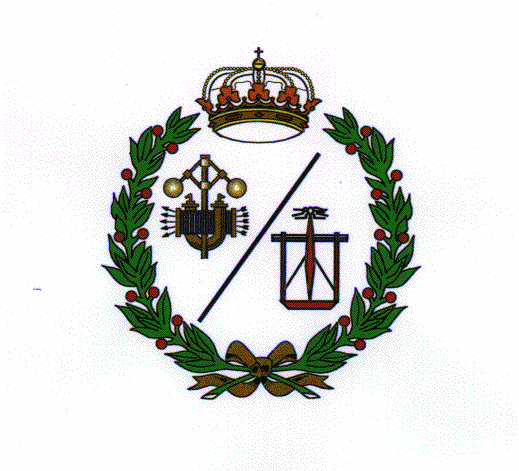 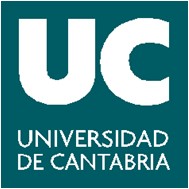 Alumnos que participan en programas de movilidad académica en el Grado en Ingeniería en Electrónica Industrial y Automática. Curso 2016-2017Universidad/País	Nº de alumnos MesesCréditos  Nº Alumnos  Nº AlumnosUniversidad F.A.A.P. (Brasil)5,8030301Universidad de Málaga (SICUE)8,6748481TotalTotalTotalTotal2